Dorchester County 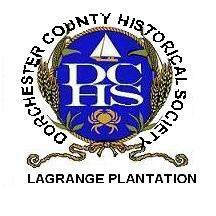 Historical Society2023 Membership FormYour support helps us preserve and protect local history!Today’s Date:________________________Name____________________________________________________________________________Mailing Address________________________________________________________________________________________________________________________________________________________Phone Number_____________________________ Email__________________________________________Email my newsletter  			_______Contact me about volunteeringMembership Level:_____Student 		$5			_____Family	$60_____Individual		$35			_____Benefactor – NARM $100**You May Now Join & Renew Your Membership Online!www.dorchesterhistory.com**Called the North American Reciprocal Museum, this association gains you access to over 1,000 museums and institutions across North America.https://narmassociation.org/Dorchester County Historical Society1003 Greenway Drive         Cambridge, Maryland  21613410.228.7953   dchs@verizon.net  